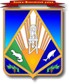 Ханты-Мансийский автономный округ – ЮграХАНТЫ-МАНСИЙСКИЙ РАЙОНГ Л А В АР А С П О Р Я Ж Е Н И Еот  25.08.2011                                                                                              №  15-ргг. Ханты-МансийскО проведении конкурса для включе-ния в резерв управленческих кадров для замещения должностей муници-пальной службы высшей группы, учреждаемых для выполнения функ-ции «руководитель», в администра-ции Ханты-Мансийского района на 2011-2013 годы	На основании постановления администрации района                                          от 14 апреля 2009 года №42 «Об утверждении порядка конкурсного отбора кандидатов для включения в резерв управленческих кадров для замещения муниципальных должностей, должностей муниципальной службы высшей группы, учреждаемых для выполнения функции «руководитель» в органах местного самоуправления муниципального образования Ханты-Мансийский район»:1. Провести конкурс для включения в резерв управленческих кадров для замещения должностей муниципальной службы высшей группы, учреждаемых для выполнения функции «руководитель», в администрации Ханты-Мансийского района на 2011-2013 годы согласно приложению.2. Опубликовать объявление о проведении конкурса в газетах «Наш район», «Новости Югры» и разместить на официальном веб-сайте органов местного самоуправления Ханты-Мансийского района.3. Контроль за выполнением распоряжения возложить на первого за-местителя главы администрации района Рудакова Ю.В.                 ГлаваХанты-Мансийского района                                                               П.Н.ЗахаровПриложениек распоряжению главыХанты-Мансийского районаот  25.08.2011  № 15-ргП Е Р Е Ч Е Н Ьдолжностей муниципальной службы высшей группы, учреждаемых                  для выполнения функции «руководитель», в администрации                        Ханты-Мансийского районаПервый заместитель главы администрации района.2. Заместитель главы администрации района по вопросам строительства, архитектуры.3. Заместитель главы администрации района по финансам, председатель комитета по финансам.4. Заместитель главы администрации района по вопросам ЖКХ.5. Заместитель главы администрации района, директор департамента имущественных, земельных отношений и природопользования.6. Заместитель  главы администрации района по социальным вопросам.7. Заместитель главы администрации района.8. Управляющий делами.9. Председатель комитета экономической политики.10 Председатель комитета по здравоохранению.11. Председатель комитета по культуре, молодежной политике, физкуль-туре и спорту.12. Председатель комитета по образованию.13. Директор департамента строительства, архитектуры и ЖКХ.14. Начальник юридическо-правового управления.15. Начальник управления по учету и отчетности.16. Начальник управления по информационным технологиям.17. Начальник управления опеки и попечительства.